IDENTIFICAÇÃOFORMAÇÃO ACADÊMICAHABILITAÇÃO PARA LEITURASOLICITO MATRÍCULA ESPECIAL NAS DISCIPLINAS:EXPOSIÇÃO DE MOTIVOS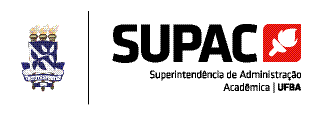 FICHA DE INSCRIÇÃO PARA SELEÇÃOALUNO ESPECIAL DE PÓS-GRADUAÇÃOATENÇÃO:- O(a) Candidato(a) à Categoria de Aluno Especial poderá matricular-se no máximo em 04 (quatro) componentes curriculares, respeitando também um limite máximo em 02 (duas) disciplinas por semestre (Artigo 5º e Artigo 27 §2º do Regulamento do Ensino de Graduação e Pós Graduação).- Toda solicitação deverá vir acompanhada da Guia de Recolhimento (GRU) referente à taxa de inscrição, cópia de documento de Identidade e comprovante de ser aluno regular ou concluinte de Instituição de Ensino Superior.- Não será concedida matrícula ao estudante de curso regular de mesmo nível na UFBA.- A efetivação da matrícula será realizada no Colegiado de Curso em período definido no Calendário Acadêmico.- O não comparecimento do candidato na data de efetivação de matrícula caracterizará como desistência.- Esta autorização não poderá conter rasuras.Ciente das informações acima.AUTORIZAÇÃO DO COLEGIADO DO CURSOAutorizo o(a) Sr(a) ______________________________________________________________________ a efetivar inscrição no(s) componente(s) curricular(es)/turma acima autorizado(s) na Categoria de Aluno Especial.ESTE FORMULÁRIO PODE SER ENCONTRADO NO ENDEREÇO: http://www.supac.ufba.br/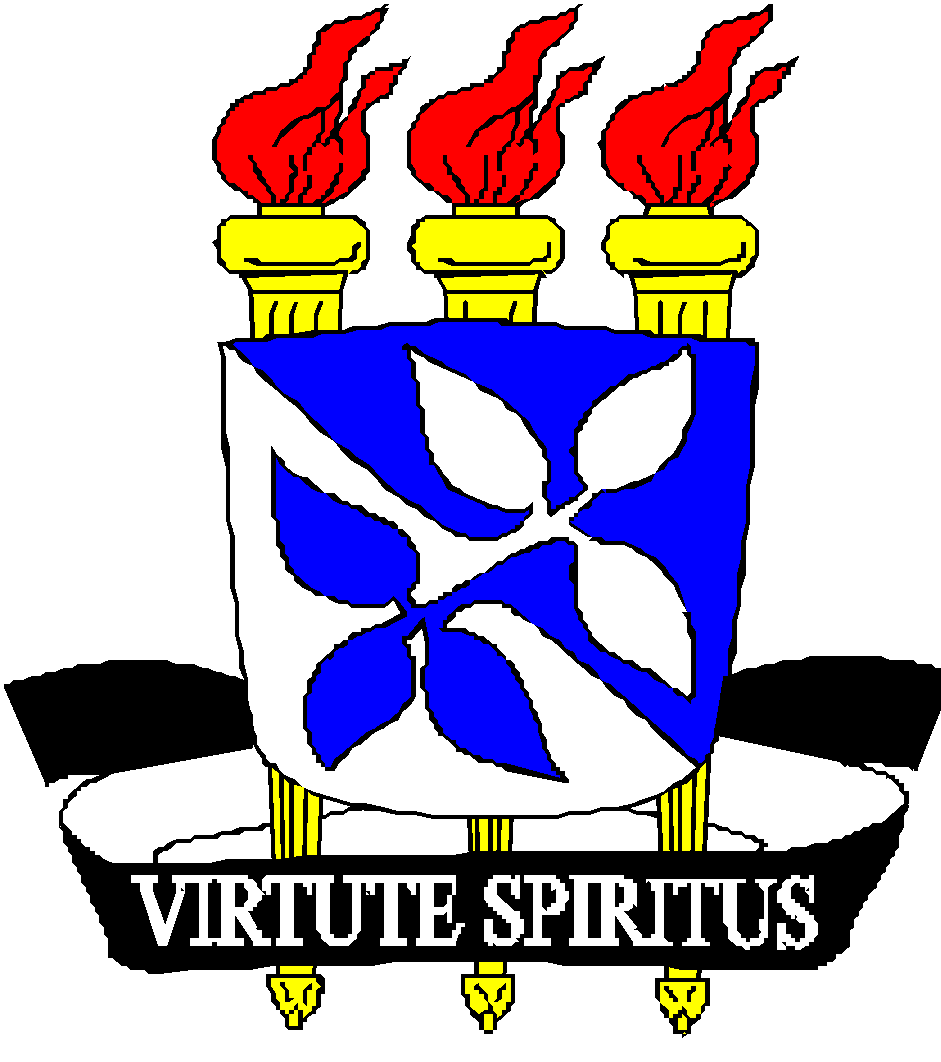 UNIVERSIDADE FEDERAL DA BAHIA                         FACULDADE DE FILOSOFIA E CIÊNCIAS HUMANASPROGRAMA DE PÓS-GRADUAÇÃO EM ESTUDOS ÉTNICOS E AFRICANOSCENTRO DE ESTUDOS AFRO-ORIENTAIS - CEAOFICHA DE INSCRIÇÃO  -  ALUNO ESPECIAL – 2022.2FICHA DE INSCRIÇÃO  -  ALUNO ESPECIAL – 2022.2Nome Completo     Nome Completo     Nome Completo     Nome Completo     Nome Completo     Nome Completo     Nome Completo     Nome Completo     Nome Completo     Nome Completo     Nome Completo     Sexo• Masculino       • FemininoSexo• Masculino       • FemininoSexo• Masculino       • FemininoNacionalidade •Brasileiro       • EstrangeiroNacionalidade •Brasileiro       • EstrangeiroNacionalidade •Brasileiro       • Estrangeiro Estado Civil Estado Civil Estado CivilCPFCPFData de NascimentoIdentidade Identidade Identidade Órgão EmissorÓrgão EmissorÓrgão EmissorÓrgão EmissorPassaporte (estrangeiro)Passaporte (estrangeiro)Passaporte (estrangeiro)Endereço  Endereço  Endereço  Endereço  Endereço  Endereço  Endereço  Endereço  Endereço  Endereço  Endereço  BairroBairroCidade Cidade Cidade UFUF     CEP     CEP     CEPCx.PostalFaxFaxE. MailE. MailE. MailTelefonesTelefonesTelefonesTelefonesTelefonesTelefonesCurso de Graduação   Curso de Graduação   Curso de Graduação   Curso de Graduação   Instituição  País/UFAno de ConclusãoAno de ConclusãoCurso de Pós-Graduação / Nível Curso de Pós-Graduação / Nível Curso de Pós-Graduação / Nível Curso de Pós-Graduação / Nível Instituição País/UF País/UF Ano de Conclusão • Inglês                          • Francês                            • Nenhuma das duas Data:AssinaturaNOMENOMENOMENOMENOMENOMENOMENOMENOMENOMENOMENOMENOMENOMENOMENOMENOMENOMEMATRÍCULAMATRÍCULAMATRÍCULADATA DE NASCIMENTODATA DE NASCIMENTODATA DE NASCIMENTODATA DE NASCIMENTOSEXOSEXOSEXOSEXOSEXONACIONALIDADENACIONALIDADENACIONALIDADENACIONALIDADENACIONALIDADENACIONALIDADENATURALIDADENATURALIDADENATURALIDADENATURALIDADENATURALIDADEUF///(    ) MASC(    ) MASC(    ) MASC(    ) FEM(    ) FEMESTADO CIVILESTADO CIVILESTADO CIVILESTADO CIVILESTADO CIVILTIPO DE DOCUMENTOTIPO DE DOCUMENTOTIPO DE DOCUMENTOTIPO DE DOCUMENTOTIPO DE DOCUMENTONº DOC.Nº DOC.Nº DOC.ÓRGÃO EXPEDIDORÓRGÃO EXPEDIDORÓRGÃO EXPEDIDORÓRGÃO EXPEDIDORUFUFCPFCPFNOME DO PAINOME DO PAINOME DO PAINOME DO PAINOME DO PAINOME DO PAINOME DO PAINOME DO PAINOME DO PAINOME DO PAINOME DO PAINOME DO PAINOME DA MÂENOME DA MÂENOME DA MÂENOME DA MÂENOME DA MÂENOME DA MÂENOME DA MÂENOME DA MÂENOME DA MÂETELEFONETELEFONETELEFONETELEFONETELEFONETELEFONETELEFONETELEFONECELULARCELULARCELULARCELULARCELULARCELULARCELULARCELULARE-MAILE-MAILE-MAILE-MAILE-MAIL(     ) (     ) (     ) (     ) (     ) (     ) (     ) (     ) (    ) (    ) (    ) (    ) (    ) (    ) (    ) (    ) FEZ SOLICITAÇÃO EM OUTRO COLEGIADOFEZ SOLICITAÇÃO EM OUTRO COLEGIADOFEZ SOLICITAÇÃO EM OUTRO COLEGIADOFEZ SOLICITAÇÃO EM OUTRO COLEGIADOFEZ SOLICITAÇÃO EM OUTRO COLEGIADOFEZ SOLICITAÇÃO EM OUTRO COLEGIADOMATRICULOU-SE EM DISCIPLINAS ANTERIORMENTEMATRICULOU-SE EM DISCIPLINAS ANTERIORMENTEMATRICULOU-SE EM DISCIPLINAS ANTERIORMENTEMATRICULOU-SE EM DISCIPLINAS ANTERIORMENTEMATRICULOU-SE EM DISCIPLINAS ANTERIORMENTEMATRICULOU-SE EM DISCIPLINAS ANTERIORMENTEMATRICULOU-SE EM DISCIPLINAS ANTERIORMENTEMATRICULOU-SE EM DISCIPLINAS ANTERIORMENTECASO POSITIVO ESPECIFIQUECASO POSITIVO ESPECIFIQUECASO POSITIVO ESPECIFIQUECASO POSITIVO ESPECIFIQUECASO POSITIVO ESPECIFIQUECASO POSITIVO ESPECIFIQUECASO POSITIVO ESPECIFIQUE SIM  SIM  SIM  NÃO NÃO NÃO SIM SIM SIM SIM SIM NÃO NÃO NÃOSOLICITAÇÃO DE COMPONENTE CURRICULARSOLICITAÇÃO DE COMPONENTE CURRICULARTURMATURMATURMAAUTORIZAÇÃOCÓDIGONOMETPEDO COLEGIADO SIM  NÃO SIM  NÃO SIM  NÃO SIM  NÃOSalvador, _____ de _______________________ de __________Assinatura do(a) Candidato(a)Salvador, _____ de _______________________ de __________Assinatura e Carimbo do(a) Coordenador(a) do Curso